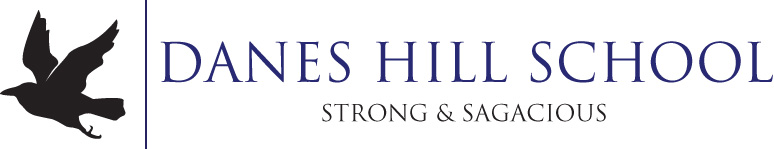 Science Teacher – Maternity CoverThe Science Department at Danes Hill.Science is a large and lively department which occupies spacious, purpose built accommodation in the Pitblado Building in the heart of the school. The five purpose built labs are well resourced and the teaching staff are supported by an experienced, full time technician. The department has an outstanding record of preparing boys and girls successfully for scholarship and Common Entrance to a wide range of prestigious public schools. The department vigorously promotes a hands-on investigative approach to all aspects of science and every child can look forward to conducting several practical sessions, either in the lab, in school clubs or in the extensive grounds, each week. The department firmly believes that there is no better way to promote an understanding of and develop a passion for the science subjects than such a hands-on and active approach. The department runs an annual whole school Science Week and organises a number of science trips and events for all year groups throughout the year.TEACHER OF SCIENCE Danes Hill School is situated in an area of outstanding beauty within easy access of London. We are seeking a dynamic and enthusiastic Teacher of Science with effect from September 2018 to work in an ambitious and high achieving department.  The successful candidate will cover 1 Year maternity and will be required to teach to Common Entrance level and have the ability to teach all three science subjects.  Please click on the link to download the application form and view the job description.  The completed application form should be emailed to the Headmaster's Secretary, Mrs Louise Stileman lstileman@daneshill.surrey.sch. Applications will be considered on receipt, therefore, early submissions are recommended.  . Danes Hill is committed to safeguarding and promoting the welfare of children.  Applicants must be willing to undergo child protection screening appropriate to the post, including checks with past employers and the Disclosure and barring Service (DBS).DANES HILL SCHOOL
Job Description for TeachersDuties and responsibilities
The following duties shall be deemed to be included in the professional duties which a teacher may be required to perform.1a  Planning and preparing courses, schemes of work and individual lessons, appropriate to the needs, interests, experience and existing knowledge of the pupils in one’s class.1b Teaching, according to their educational needs, pupils assigned to him/her, including the setting and marking of work to be carried out by the pupils in school and elsewhere.1c Assessing pupils’ performance and recording their attainment.1d Promoting the general progress and well-being of individual pupils and of any class or group of pupils assigned to him/her.2a Providing guidance and advice to pupils on educational and social matters.2b Making records of and reports on the personal and social needs of pupils.2c Communicating and consulting with the parents of pupils. Making records of all formal communications with parents.2d Participating in meetings at school or elsewhere as required by the Headmaster or Senior Management.2e Attending school related events and functions at school or elsewhere as required by the Headmaster or Senior Management.
 
3 Providing or contributing to oral and written assessments, reports and references relating to individual pupils and groups of pupils as required.4 Participating as required in any scheme of staff development and performance review.5 Maintaining good order, discipline and respect for others among pupils; to promote understanding of the school’s rules and values; to safeguard health and safety and to develop relationship with and between pupils conducive to optimum learning.6 Supervising and teaching any pupils whose teacher is not available.7  Participating in arrangements for preparing pupils for senior school.8 Being fully aware of all school policies and school procedures as detailed in the staff handbook and to promote and comply with said policies and procedures.9 Be willing to organise/supervise a lunchtime and/or after school activity.